В   соответствии со статьей  37 Федерального закона от 06.10.2003  № 131-ФЗ «Об общих принципах организации местного самоуправления в Российской Федерации», Законом Санкт-Петербурга от 23.09.2009 № 420-79 «Об организации местного самоуправления в Санкт-Петербурге», пунктом 1 статьи 28, пунктом 8 статьи 40 Устава Муниципального образования Лиговка-Ямская, заслушав  предложения Главы  местной  Администрации Муниципального образования Лиговка-Ямская Букановой О.Ю., Муниципальный Совет внутригородского  Муниципального образования  Санкт-Петербурга муниципальный округ Лиговка-ЯмскаяРЕШИЛ:1. Утвердить структуру местной Администрации Муниципального образования Лиговка-Ямская согласно приложению к настоящему решению.2. Предложить Главе местной Администрации Букановой О.Ю. привести в соответствие с утвержденной структурой штатное расписание, положения о структурных подразделениях и должностные инструкции сотрудников местной Администрации, в срок до 15.04.2019.3. Признать утратившими силу решения Муниципального Совета Муниципального образования Лиговка-Ямская от 18.12.2014 № 30 «Об утверждении структуры местной Администрации в системе органов местного самоуправления Муниципального образования Лиговка-Ямская», от 16.02.2017 № 131  «Об утверждении структуры местной Администрации и внесении изменений в решение Муниципального Совета Муниципального образования Лиговка-Ямская от 18.12.2014 № 30 «Об утверждении структуры местной Администрации в системе органов местного самоуправления Муниципального образования Лиговка-Ямская».4. Опубликовать настоящее решение в официальном печатном издании Муниципального Совета Муниципального образования - газете «Лиговка-Ямская» и на официальном сайте Муниципального образования.5.  Контроль за исполнением настоящего решения возложить на временно исполняющего обязанности  Главы  Муниципального образования. Решение вступает в силу со дня его  официального опубликования.Временно исполняющий обязанностиГлавы  Муниципального образования                                   		                С.А. ИльинПриложение  к решению Муниципального СоветаМуниципального образования  Лиговка-Ямскаяот 04.04.2019 № 215от 04.04.2019  № ПРОЕКТципального образования  Лиговка-Ямскаяот 04.04.2019 № ПРОЕКТ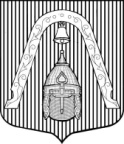 МУНИЦИПАЛЬНЫЙ СОВЕТ ВНУТРИГОРОДСКОГО МУНИЦИПАЛЬНОГО  ОБРАЗОВАНИЯ САНКТ-ПЕТЕРБУРГАМУНИЦИПАЛЬНЫЙ ОКРУГ ЛИГОВКА-ЯМСКАЯМУНИЦИПАЛЬНЫЙ СОВЕТ ВНУТРИГОРОДСКОГО МУНИЦИПАЛЬНОГО  ОБРАЗОВАНИЯ САНКТ-ПЕТЕРБУРГАМУНИЦИПАЛЬНЫЙ ОКРУГ ЛИГОВКА-ЯМСКАЯМУНИЦИПАЛЬНЫЙ СОВЕТ ВНУТРИГОРОДСКОГО МУНИЦИПАЛЬНОГО  ОБРАЗОВАНИЯ САНКТ-ПЕТЕРБУРГАМУНИЦИПАЛЬНЫЙ ОКРУГ ЛИГОВКА-ЯМСКАЯМУНИЦИПАЛЬНЫЙ СОВЕТ ВНУТРИГОРОДСКОГО МУНИЦИПАЛЬНОГО  ОБРАЗОВАНИЯ САНКТ-ПЕТЕРБУРГАМУНИЦИПАЛЬНЫЙ ОКРУГ ЛИГОВКА-ЯМСКАЯР Е Ш Е Н И ЕР Е Ш Е Н И ЕР Е Ш Е Н И ЕР Е Ш Е Н И Е04.04.2019№  215Об утверждении структуры местной Администрации Муниципальногообразования Лиговка-ЯмскаяОб утверждении структуры местной Администрации Муниципальногообразования Лиговка-Ямская